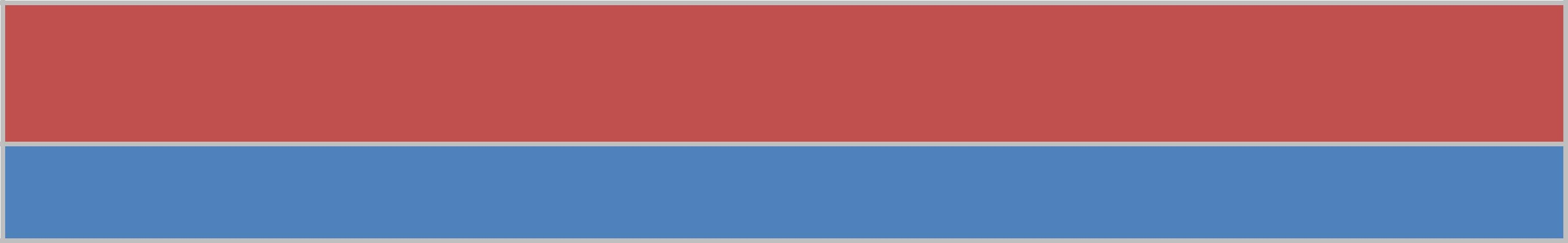 Başvuru esnasında yukarıda belirtilen belgelerin dışında belge istenmesi, eksiksiz belgeyle başvuru yapılmasına rağmen hizmetin belirtilen sürede tamamlanmaması veya yukarıdaki tabloda bazı hizmetlerin bulunmadığının tespiti durumunda ilk müracaat yerine ya da ikinci müracaat yerine başvurunuz.SIRA NOHİZMETİN ADIBAŞVURUDA İSTENİLEN BELGELERHİZMETİN TAMAMLANMA SÜRESİ(EN GEÇ)1Etüt Uygulama Tesis Yeri Etüdüİlgili Kurumdan Gelen Resmi YazıAlanın Kotlu Koordinatlarının İşlendiği 1/1000 Ve 1/25000 Ölçekli Harita Ve ProjeProtokol Ve Etüt Ücretinin Bölge Müdürlüğü Hesabına Yatırıldığına Dair Dekont.30 Gün2Su Tahsis Talepleri EtüdüTalep Sahibinin Dilekçesi (Talep Miktarını, Amacını, Süresini Ve Su Alınmak İstenen Yerin Kot Ve Koordinat Bilgilerini İçeren)İçme Ve Kullanma Suyu Taleplerinde Maliye Bakanlığı'nın Taşra Teşkilatının Ve İl Özel İdareleri'nin Görüş YazısıSulama Amaçlı Ve Su Ürünleri Yetiştirmeciliği Amaçlı Su Kullanım İzinlerinde; Gıda, Tarım Ve Hayvancılık Bakanlığı'nın Görüş YazısıSu Talepleri Doğrudan Valiliklerin ya da Kaymakamlıkların İlgili Müdürlükleri; Termik Santral Su Talepleri İçin Valilik Ve Kaymakamlığın Görüş YazısıSu Tahsis/Kullanım Talep Formu1/25000 Ölçekli HaritaHidroloji RaporuTapu/Kira SözleşmesiProjeGerekirse Taahhütname-VekaletnameProtokol Ve Etüt Ücretinin Bölge Müdürlüğü Hesabına Yatırıldığına Dair Dekont.2 Ay3Hidrometeorolojik Veri TeminiDilekçe (Resmi Yazı)Alındı Makbuzu (Öğrenci İse Dekanlıktan Resmi Yazı Ve Öğrenci Belgesi) (Hidrolojik Done Bedelleri Her Yıl Güncellenerek http://www2.dsi.gov.tr/duyuru/bedel.htm Adresinde Yayımlanmaktadır.)1Ay4Yeraltısuyu Arama BelgesiYeraltısuyu Arama Belgesi İsteme Formu2 Takım Hidrojeolojik Etüd Raporu Ve EkleriKuyu İnşa Ve Tatbikat ProjesiKuyu Yerini Gösterir 1/25000 Ölçekli Koordinatlı Topoğrafik HaritaAyrıntılı Kuyu Yeri KrokisiGüncel Tarihli Ve Onaylı Tapu BilgisiHisseli Tapularda MuvafakatnameBağlı Olunan Oda'dan Alınacak Sicil Durum BelgesiSu İhtiyaç BelgesiTapu Senedi1 Ay5Yeraltısuyu Kullanma BelgesiYeraltısuyu Kullanma Belgesi İsteme Formu1 Adet Kimyasal Analiz Raporu2 Adet Kuyu Kütüğü2 Adet Pompaj Programıİlgili Yönetmelik Hükümlerinde Belirtilen Su Sayacı Montaj FormuKuyu Yerini Gösterir 1/25000 Ölçekli Koordinatlı Topoğrafik HaritaAyrıntılı Kuyu Yeri KrokisiPompa Tecrübe FormuPompaj Düşüm GrafiğiTapu FotokopisiArama Belge No.su1 Ay6Islah ve Tadil BelgesiIslah Ve Tadil Belgesi İsteme Formu2 Adet Islah Ve Tadil ProjesiOnaylı Kuyu Kütüğü1 Adet Tadil Gerekçe RaporuKullanma Belgesi1 Ay7Yeraltısuları İle İlgili İşlerDilekçe Veya Resmi Yazı.Ücretin Muhasebe Müdürlüğüne Yatırıldığına Dair Dekont(Jeofizik Etüt, Jeofizik Kuyu Logu Alımı, Rezistivite, Pompa Tecrübesi, Kompresör, Hidrojeolojik Etüt Ve Kontrollük Hizmeti Sondaj Kuyusu Açılması, Pompa Montaj Demontaj Ve Yeraltısuyu Seviye Ölçüm İşleri)1 Ay8Makinalı Çalışmalar1.  Vatandaş Dilekçesi ( Çalışma Yapmaya Engel Durum Olmaması Halinde)15Gün9Agrega, Kayaç, Beton, Harçve Onarım Malzemeleri DeneyleriDeney NumunesiResmi Yazı (Üst Yazı) / Dilekçe Veya Deney Talep FormuProtokol (Talep edilen deneye ilişkin müşteri ile protokol yapılması)Dekont (Talep edilen deney bedelinin müşteri tarafından ödenmiş olduğuna dair belge)2 Ay10Zemin ve Toprak DeneyleriDeney NumunesiResmi Yazı (Üst Yazı) / Dilekçe Veya Deney Talep FormuProtokol (Talep edilen deneye ilişkin müşteri ile protokol yapılması)Dekont (Talep edilen deney bedelinin müşteri tarafından ödenmiş olduğuna dair belge)1 Ay11Yapı Kimyasalları DeneyleriDeney NumunesiResmi Yazı (Üst Yazı) / Dilekçe Veya Deney Talep FormuProtokol (Talep edilen deneye ilişkin müşteri ile protokol yapılması)Dekont (Talep edilen deney bedelinin müşteri tarafından ödenmiş olduğuna dair belge)2 Ay12Su Analizlerinin YapılmasıDeney NumunesiResmi Yazı (Üst Yazı) / Dilekçe Veya Deney Talep FormuProtokol (Talep edilen deneye ilişkin müşteri ile protokol yapılması)Dekont (Talep edilen deney bedelinin müşteri tarafından ödenmiş olduğuna dair belge)15 Gün13DSİ’ce İşletilen Sulama ve Kurutma Tesislerinde İşletme - Bakım ve Yıllık Yatırım Ücret Tarifeleriyle İlgili Faaliyetler ve Uygulamayla İlgili Başvuruların Cevaplandırılması1.  Dilekçe Veya Resmi Yazı1 Ay14İdaremizce Yürütülen Arazi Toplulaştırması Projeleri İle TRGM'nce Uygulama Alanı İlan Edilen Projeler.1. Sulama Sahasında Taşınmazı Bulunan Tapu Sahiplerinin Arazi Toplulaştırması Projesinin Yapılmasını İstediklerine Dair Çiftçi Talep Dilekçeleri, Köy İhtiyar Heyetinin Almış Olduğu Karar Veya Belediye Meclis Kararı4 Yıl15Uzlaşma Olması Halinde Kamulaştırma İşlemleriKamulaştırma Uzlaşma Görüşmelerine Cevap Dilekçesi Veya Şahsen MüracaatıVaris İse Veraset İntikal BelgesiVadesiz Banka Hesap IBAN Numarasını Bildiren Yazılı Beyan.Nüfus Cüzdanı, Tebligat Adresi Ve Vekil İse Vekaletname45Gün16Zarar Ziyan ÖdemeleriDilekçeTapu Senedi Veya Tapu KaydıKiracı İse Kira SözleşmesiT.C. Kimlik FotokopisiZarar Ziyan Tutanağı,Sulh Anlaşması,Kusursuzluk Tutanağı,Zarar Ziyan Değerlendirme Raporu.1 Yıl17İdaremiz Mülkiyetinde Bulunan Taşınmazlara İlişkin Satış, Kiralama, İrtifak Hakkı Ve Trampa İşlemleri1.  Talep Dilekçesi1 Yıl18Yüksek Öğrenim Kurumları Staj Kontenjan İşleri1. Öğrencilerin öğrenim gördükleri yükseköğretim kurumundan alacakları öğrenim gördükleri bölüm, staj süresi ile İş Kazası ve Meslek Hastalığı Sigortası prim giderlerinin üniversitetarafından karşılanacağını belirten resmi yazı,2- T.C. Kimlik numarası yazılı nüfus cüzdanının arkalı önlü fotokopisi, 3- Staj Başvuru Formu (İlgili Birimden temin edilecek)15Gün19Misafirhane RezervasyonuKimlik FotokopisiBaşvuru Formu1Gün20Eğitim ve Dinlenme Tesisleri BaşvurusuKimlikAvans DekontuBaşvuru Formu( Devre Tarihinden Sonraki Süreç)7Günİlk Müracaat Yeri: DSİ 17. Bölge Müdürlüğüİkinci Müracaat Yeri: DSİ 17. Bölge Müdürlüğüİsim: Namık AĞARİsim: Yunis ŞENOLUnvan: Bölge Müdür YardımcısıUnvan: Bölge MüdürüAdres: DSİ 17. Bölge Müdürlüğü İpekyolu Üzeri Hava Alanı Yanı 65040Adres: DSİ 17. Bölge Müdürlüğü İpekyolu Üzeri Hava Alanı Yanı 65040Telefon: 0 432 217 50 30 ( 4 Hat)Telefon: 0 432 217 50 30 /1001Faks: 0 432 217 46 44Faks: 0 432 217 46 44e-posta: namikagar@dsi.gov.tr  www.dsi.gov.tr   dsi17@dsi.gov.tr e-posta: ysenol@dsi.gov.tr 